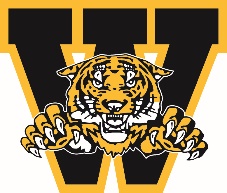                                     WELLAND MINOR HOCKEY ASSOCIATION                                    ANNUAL GENERAL MEETING AWARDS                                                             April 2024DOUG GASIOREK COMEBACK PLAYER OF THE YEAR AWARDThe Doug Gasiorek Award is a Special Recognition Award that was developed to recognize players who have displayed inspirational courage in overcoming adversity while maintaining a dedication and commitment to competing in hockey.  The award is presented to a Welland Minor Hockey Association player who has experienced a significant event in their life and have managed to overcome the adversity and continued playing the game of hockey.You must be a member in good standing to nominate a person you feel is deserving of this award.  Please complete the form below and submit to Linda Falovo-Atkinson by emailing linda67atkinson@gmail.comNominee’s Name:Team Associated with: Nominated by:Contact #Why are you nominating this individual?  Please give us a brief description and/or overview of why they are deserving.Signature:  ___________________________________________            Date:  ___________________________Deadline for submission March 15, 2024